УКРАЇНАПОЧАЇВСЬКА  МІСЬКА  РАДАВИКОНАВЧИЙ КОМІТЕТР І Ш Е Н Н Явід     травня 2021 року                                                                       № проектПро виділення одноразовоїгрошової допомоги гр. Голубу А.А.Розглянувши заяву жителя с. Старий Почаїв, вул. Шевченка, 28 гр. Голуба Анатолія Андрійовича,   який  просить виділити одноразову грошову допомогу на лікування онкологічного захворювання та керуючись Законом України «Про місцеве самоврядування в Україні», Положенням про надання одноразової адресної матеріальної допомоги малозабезпеченим верствам населення Почаївської міської територіальної громади, які опинилися в складних життєвих обставинах, затвердженого рішенням виконавчого комітету № 164 від 19 жовтня 2016 року  на виконання Програми «Турбота»,  виконавчий комітет міської ради                                                     В и р і ш и в:Виділити одноразову грошову допомогу гр. Голубу Анатолію Андрійовичу в   розмірі 2000 (дві тисячі)  гривень.Відділу бухгалтерського обліку та звітності міської ради перерахувати гр. Голубу Анатолію Андрійовичу  одноразову грошову  допомогу.Лівінюк В.П.Бондар Г.В..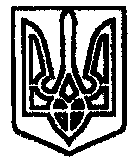 